August 24, 2020To:	All Electric Generation Suppliers, Bureau of Investigation and Enforcement, Office of Consumer Advocate and Office of Small Business Advocate.Re: 	Revised Chapter 54 EGS Customer Information Regulations  Docket No.	L-2017-2628991	The Pennsylvania Public Utility Commission (Commission) issues this Secretarial Letter to announce the effective date of the revised Commission regulations relating to electric generation supplier (EGS) customer information.  The revised regulations at 52 Pa. Code Chapter 54 (relating to electric generation customer choice customer information) applicable to EGSs were published in the Pennsylvania Bulletin on August 31, 2020 - with the revised regulations becoming effective 60 days after publication on September 30, 2020.  The revised regulations provide changes to standards and pricing practices for retail electric services; the disclosure statement for residential and small business customers; marketing/sales activities; and the provision of notices of contract expiration or changes in terms. The revised regulations also include a prohibition against EGSs charging early termination fees if a residential or small business customer terminates a contract within the last 30 days of the contract expiration date.  EGSs that serve residential and small business customers are advised to familiarize themselves with the new regulations prior to the September 30 effective date.  The regulations as published in the Pennsylvania Bulletin are available at this weblink:  https://www.pacodeandbulletin.gov/Display/pabull?file=/secure/pabulletin/data/vol50/50-31/1029.htmlAll documents related to this proceeding, including the February 2020 Final Rulemaking Order that includes a marked-up version of the regulations can be found on the Commission’s website (http://www.puc.pa.gov/) by searching the Docket L-2017-2628991 and also available at this weblink:http://www.puc.pa.gov/about_puc/consolidated_case_view.aspx?Docket=L-2017-2628991 	Any EGS or any other party or individual with questions about the revised regulations are invited to submit the question(s) in writing to the Office of Competitive Market Oversight (OCMO) at RA-OCMO@pa.gov.  OCMO may use the questions submitted to develop a FAQ document for posting on our website, and possibly a follow-up conference call/electronic venue for addressing common questions and concerns.   	If you have any questions about the information presented in this Secretarial Letter, please contact the Director of the Office of Competitive Market Oversight Daniel Mumford at dmumford@pa.gov or (717) 525-2084.								Very truly yours, 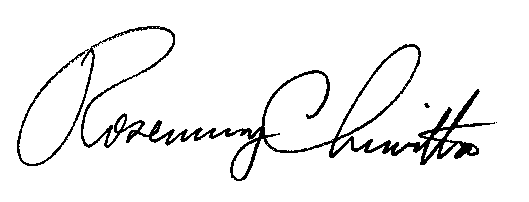 								Rosemary Chiavetta								Secretarycc:	Seth Mendelsohn, Executive Director	Renardo Hicks, Chief Counsel	Richard Kanaskie, Director, Bureau of Investigation and Enforcement	Alexis M. Bechtel, Director, Bureau of Consumer Services	Tom Charles, Director, Office of Communications	Daniel Mumford, Director of Office of Competitive Market Oversight	Kriss Brown, Deputy Director of Office of Competitive Market Oversight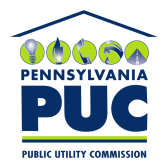 COMMONWEALTH OF PENNSYLVANIAPENNSYLVANIA PUBLIC UTILITY COMMISSIONP.O.  3265, HARRISBURG, PA 17105-3265IN REPLY PLEASE REFER TO OUR 
L-2017-2628991